Förderverein für den Sport                                                      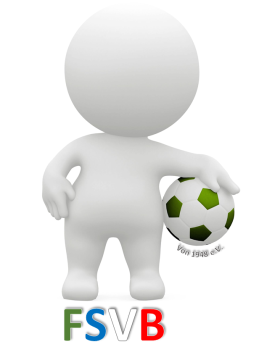 im SV Börnsen von 1948 e.V.Börnsener Str. 2121039 BörnsenMail:foerderverein1948@web.de                                                                                        			 Symbolischer SpendenauftragIch möchte symbolisch ein Stück vom neu zu errichtenden Kunstrasen spenden.Mein Name (Wunschname*, auch alias oder Firmenname...) wird im von mir ausgewählten Feld auf der Ehrentafel angebracht. Mir ist bekannt, dass ich keinerlei Rechte, reale Besitzansprüche, oder materielle Dinge erwerbe.Name_________________________________________________________Nachname_____________________________________________________Wunschname*__________________________________________________Straße________________________________________________________Postleitzahl____________ Wohnort________________________________Geburtsdatum_________________ Telefon_________________________E-Mail________________________________________________________Baustein:				   Betrag					Ich überweise den Betrag auf das Konto:Förderverein für den Sport im SV Börnsen von 1948 e.V.IBAN:  DE80 4401 0046 0315 1634 69BIC:     PBNKDEFFXXXPOSTBANK DORTMUNDORT/DATUM                                                                                 UNTERSCHRIFT*Der Förderverein kann den Wunschnamen ohne Angaben von Gründen ablehnen.